MINISTERO ISTRUZIONE Ufficio Scolastico Regionale per la SiciliaISTITUTO COMPRENSIVO STATALE  “CARLO ALBERTO DALLA CHIESA”Via Balatelle, 18  -  95037 – San Giovanni La Punta (CT)Tel.  095/7177802   Fax 095/7170287 e-mail  ctic84800a@istruzione.it – ctic84800a@pec.istruzione.it  – sito web www.icdallachiesa.edu.itCodice Fiscale 90004490877 –  Codice Meccanografico CTIC84800A ALLEGATO A)Al dirigente scolasticodell’I.C. “Carlo Alberto Dalla Chiesa”San Giovanni La PuntaOGGETTO: RICHIESTA PARTECIPAZIONE CORSI DI FORMAZIONE ORGANIZZATI DALL’AMBITO 10Il/La sottoscritto/a ___________________________________________ docente a tempo ם indeterminato םdeterminato presso questa istituzione scolastica in qualità di docente di scuola (indicare l’ordine di scuola)_______________________________________________ COMUNICAalla S.V. la propria volontà di voler partecipare alla seguente U.F. organizzata dalla scuola polo  ם    DADם   Sicurezza in reteם    Aspetti giuridici della DADData									Firma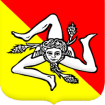 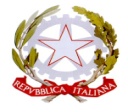 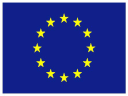 Regione SiciliaMI                                        Unione Europea 